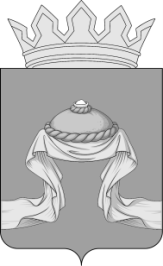 Администрация Назаровского районаКрасноярского краяПОСТАНОВЛЕНИЕ«27» 04 2020                                    г. Назарово                                       № 146-пО внесении изменений в постановление администрации Назаровского района               от 29.10.2013 № 582-п «Об утверждении муниципальной программы «Развитие физической культуры и спорта Назаровского района» В соответствии с Бюджетным кодексом Российской Федерации, постановлением администрации Назаровского района от 06.09.2013 № 449-п «Об утверждении Порядка принятия решений о разработке муниципальных программ Назаровского района, их формирования и реализации», руководствуясь Уставом муниципального образования Назаровский район Красноярского края, ПОСТАНОВЛЯЮ:1. Внести в постановление администрации Назаровского района от 29.10.2013 № 582-п ««Развитие физической культуры и спорта  Назаровского района» следующие изменения:1.1. В муниципальной программе Назаровского района «Развитие физической культуры и спорта  Назаровского района»:1.1.1. Строку 10 раздела 1 Паспорт муниципальной программы Назаровского района «Развитие физической культуры и спорта Назаровского района» изложить в следующей редакции:1.1.2. Строку 8 раздела 1 Паспорт подпрограммы «Развитие физической культуры и спорта Назаровского района» изложить в следующей редакции:1.1.3. Раздел 2.7. подпрограммы «Развитие физической культуры и спорта Назаровского района» «Обоснование финансовых, материальных и трудовых затрат (ресурсное обеспечение программы) с указанием источников финансирования  изложить в следующей редакции:«2.7. Источником финансирования программных мероприятий являются средства районного бюджета.Общий объем финансирования за счет средств районного бюджета –2511 тыс. рублей, из них по годам: 2019 год - 651,0 тыс. рублей;2020 год - 860,0 тыс. рублей;2021 год - 500,0 тыс. рублей;2022 год - 500,0 тыс. рублей.»1.1.4. Приложение 2 к муниципальной программе «Развитие физической культуры и спорта Назаровского района» изложить в новой редакции согласно приложению 1 к настоящему постановлению;1.1.5. Приложение 3 к муниципальной программе «Развитие физической культуры и спорта Назаровского района» изложить в новой редакции согласно приложению 2 к настоящему постановлению;1.1.6. Приложение 2 к подпрограмме «Развитие физической культуры и спорта Назаровского района» изложить в новой редакции согласно приложению 3 к настоящему постановлению.2. Отделу организационной работы и документационного обеспечения администрации Назаровского района (Любавина) разместить постановление на официальном сайте муниципального образования Назаровский район в информационно-телекоммуникационной сети «Интернет».3. Контроль за выполнением постановления возложить на заместителя главы района, руководителя финансового управления (Мельничук).4. Постановление вступает в силу в день, следующий за днем его официального опубликования в газете «Советское Причулымье».Глава района							             Г.В. АмпилоговаПриложение 3 к постановлению администрацииНазаровского районаот «27» 04 2020 № 146-пПриложение  2                                                      к подпрограмме «Развитие массовой физической культуры и спорта»«Информация по ресурсному обеспечению программы, в том числе в разбивке по источникам финансирования по годам реализации программыОбщий объем бюджетных ассигнований на реализацию муниципальной программы по годам составляет -10 418,6 тыс. руб., в том числе 2014 год – 4360,7 тыс. рублей;2015 год - 976,3 тыс. рублей;2016 год – 940,0 тыс. рублей; 2017 год - 860,0 тыс. рублей;2018 год - 561,6 тыс. рублей;2019 год - 651,0 тыс. рублей;2020 год - 860,0 тыс. рублей;2021 год - 500,0 тыс. рублей;2022 год - 500,0 тыс. рублей.»;«Объемы и источники финансирования подпрограммы      Общий объем финансирования за счет средств районного бюджета – 2511 тыс. рублей, из них по годам: 2019 год - 651,0 тыс. рублей;2020 год - 860,0 тыс. рублей;2021 год - 500,0 тыс. рублей;2022 год - 500,0 тыс. рублей.»;Приложение 1 к постановлению администрацииНазаровского районаот «27» 04 2020 № 146-пПриложение  2к муниципальной программе                                                                                                                                                                                                                                                                                                                                                                                                             «Развитие  физической культуры и                                                                                                                                                спорта Назаровского района»Приложение 1 к постановлению администрацииНазаровского районаот «27» 04 2020 № 146-пПриложение  2к муниципальной программе                                                                                                                                                                                                                                                                                                                                                                                                             «Развитие  физической культуры и                                                                                                                                                спорта Назаровского района»Приложение 1 к постановлению администрацииНазаровского районаот «27» 04 2020 № 146-пПриложение  2к муниципальной программе                                                                                                                                                                                                                                                                                                                                                                                                             «Развитие  физической культуры и                                                                                                                                                спорта Назаровского района»Приложение 1 к постановлению администрацииНазаровского районаот «27» 04 2020 № 146-пПриложение  2к муниципальной программе                                                                                                                                                                                                                                                                                                                                                                                                             «Развитие  физической культуры и                                                                                                                                                спорта Назаровского района»Приложение 1 к постановлению администрацииНазаровского районаот «27» 04 2020 № 146-пПриложение  2к муниципальной программе                                                                                                                                                                                                                                                                                                                                                                                                             «Развитие  физической культуры и                                                                                                                                                спорта Назаровского района»Приложение 1 к постановлению администрацииНазаровского районаот «27» 04 2020 № 146-пПриложение  2к муниципальной программе                                                                                                                                                                                                                                                                                                                                                                                                             «Развитие  физической культуры и                                                                                                                                                спорта Назаровского района»Приложение 1 к постановлению администрацииНазаровского районаот «27» 04 2020 № 146-пПриложение  2к муниципальной программе                                                                                                                                                                                                                                                                                                                                                                                                             «Развитие  физической культуры и                                                                                                                                                спорта Назаровского района»Приложение 1 к постановлению администрацииНазаровского районаот «27» 04 2020 № 146-пПриложение  2к муниципальной программе                                                                                                                                                                                                                                                                                                                                                                                                             «Развитие  физической культуры и                                                                                                                                                спорта Назаровского района»Приложение 1 к постановлению администрацииНазаровского районаот «27» 04 2020 № 146-пПриложение  2к муниципальной программе                                                                                                                                                                                                                                                                                                                                                                                                             «Развитие  физической культуры и                                                                                                                                                спорта Назаровского района»Приложение 1 к постановлению администрацииНазаровского районаот «27» 04 2020 № 146-пПриложение  2к муниципальной программе                                                                                                                                                                                                                                                                                                                                                                                                             «Развитие  физической культуры и                                                                                                                                                спорта Назаровского района»Приложение 1 к постановлению администрацииНазаровского районаот «27» 04 2020 № 146-пПриложение  2к муниципальной программе                                                                                                                                                                                                                                                                                                                                                                                                             «Развитие  физической культуры и                                                                                                                                                спорта Назаровского района»Приложение 1 к постановлению администрацииНазаровского районаот «27» 04 2020 № 146-пПриложение  2к муниципальной программе                                                                                                                                                                                                                                                                                                                                                                                                             «Развитие  физической культуры и                                                                                                                                                спорта Назаровского района»Приложение 1 к постановлению администрацииНазаровского районаот «27» 04 2020 № 146-пПриложение  2к муниципальной программе                                                                                                                                                                                                                                                                                                                                                                                                             «Развитие  физической культуры и                                                                                                                                                спорта Назаровского района»Информация о  распределении планируемых расходов  по отдельным мероприятиям программы, подпрограммы муниципальной программы "Развитие физической культуры и спорта  Назаровского района"Информация о  распределении планируемых расходов  по отдельным мероприятиям программы, подпрограммы муниципальной программы "Развитие физической культуры и спорта  Назаровского района"Информация о  распределении планируемых расходов  по отдельным мероприятиям программы, подпрограммы муниципальной программы "Развитие физической культуры и спорта  Назаровского района"Информация о  распределении планируемых расходов  по отдельным мероприятиям программы, подпрограммы муниципальной программы "Развитие физической культуры и спорта  Назаровского района"Информация о  распределении планируемых расходов  по отдельным мероприятиям программы, подпрограммы муниципальной программы "Развитие физической культуры и спорта  Назаровского района"Информация о  распределении планируемых расходов  по отдельным мероприятиям программы, подпрограммы муниципальной программы "Развитие физической культуры и спорта  Назаровского района"Информация о  распределении планируемых расходов  по отдельным мероприятиям программы, подпрограммы муниципальной программы "Развитие физической культуры и спорта  Назаровского района"Информация о  распределении планируемых расходов  по отдельным мероприятиям программы, подпрограммы муниципальной программы "Развитие физической культуры и спорта  Назаровского района"Информация о  распределении планируемых расходов  по отдельным мероприятиям программы, подпрограммы муниципальной программы "Развитие физической культуры и спорта  Назаровского района"Информация о  распределении планируемых расходов  по отдельным мероприятиям программы, подпрограммы муниципальной программы "Развитие физической культуры и спорта  Назаровского района"Информация о  распределении планируемых расходов  по отдельным мероприятиям программы, подпрограммы муниципальной программы "Развитие физической культуры и спорта  Назаровского района"Информация о  распределении планируемых расходов  по отдельным мероприятиям программы, подпрограммы муниципальной программы "Развитие физической культуры и спорта  Назаровского района"Информация о  распределении планируемых расходов  по отдельным мероприятиям программы, подпрограммы муниципальной программы "Развитие физической культуры и спорта  Назаровского района"Статус (муниципальная программа, подпрограмма)Наименование муниципальной программы, подпрограммыНаименование ГРБСКод бюджетной классификацииКод бюджетной классификацииКод бюджетной классификацииКод бюджетной классификацииСтатус (муниципальная программа, подпрограмма)Наименование муниципальной программы, подпрограммыНаименование ГРБСГРБСРзПрКЦСРКВР20192020202020212022Итого на  2019-2022Итого на  2019-2022Муниципальная  программа"Развитие физической культуры, спорта в Назаровском районе"Администрация Назаровского района651,0860,0860,0500,0500,02 511,02 511,0Отдельное мероприятие Проведение районных спортивно-массовых мероприятий, обеспечение участия спортсменов - членов сборных команд района по видам спорта  в зональных, краевых, соревнованиях. Администрация Назаровского района0161102075008410024438,2150,0150,0150,0150,0488,2488,2Отдельное мероприятие Проведение районных спортивно-массовых мероприятий, обеспечение участия спортсменов - членов сборных команд района по видам спорта  в зональных, краевых, соревнованиях. Администрация Назаровского района01611020750084100113379,2300,0300,0140,0140,0959,2959,2Отдельное мероприятие Проведение районных спортивно-массовых мероприятий, обеспечение участия спортсменов - членов сборных команд района по видам спорта  в зональных, краевых, соревнованиях. Администрация Назаровского района01611020750084100350233,6390,0390,0210,0210,01043,61043,6Отдельное мероприятие Проведение районных спортивно-массовых мероприятий, обеспечение участия спортсменов - членов сборных команд района по видам спорта  в зональных, краевых, соревнованиях. Администрация Назаровского района0161102075008410036000,020,020,020,020,0Приложение 2 к постановлению администрацииНазаровского районаот «27» 04 2020  № 146-пПриложение 3  к муниципальной программе                       "Развитие физической культуры и спорта Назаровского района" Приложение 2 к постановлению администрацииНазаровского районаот «27» 04 2020  № 146-пПриложение 3  к муниципальной программе                       "Развитие физической культуры и спорта Назаровского района" Приложение 2 к постановлению администрацииНазаровского районаот «27» 04 2020  № 146-пПриложение 3  к муниципальной программе                       "Развитие физической культуры и спорта Назаровского района" Приложение 2 к постановлению администрацииНазаровского районаот «27» 04 2020  № 146-пПриложение 3  к муниципальной программе                       "Развитие физической культуры и спорта Назаровского района" Приложение 2 к постановлению администрацииНазаровского районаот «27» 04 2020  № 146-пПриложение 3  к муниципальной программе                       "Развитие физической культуры и спорта Назаровского района" Приложение 2 к постановлению администрацииНазаровского районаот «27» 04 2020  № 146-пПриложение 3  к муниципальной программе                       "Развитие физической культуры и спорта Назаровского района" Приложение 2 к постановлению администрацииНазаровского районаот «27» 04 2020  № 146-пПриложение 3  к муниципальной программе                       "Развитие физической культуры и спорта Назаровского района" Приложение 2 к постановлению администрацииНазаровского районаот «27» 04 2020  № 146-пПриложение 3  к муниципальной программе                       "Развитие физической культуры и спорта Назаровского района" Приложение 2 к постановлению администрацииНазаровского районаот «27» 04 2020  № 146-пПриложение 3  к муниципальной программе                       "Развитие физической культуры и спорта Назаровского района" Приложение 2 к постановлению администрацииНазаровского районаот «27» 04 2020  № 146-пПриложение 3  к муниципальной программе                       "Развитие физической культуры и спорта Назаровского района" Приложение 2 к постановлению администрацииНазаровского районаот «27» 04 2020  № 146-пПриложение 3  к муниципальной программе                       "Развитие физической культуры и спорта Назаровского района" Приложение 2 к постановлению администрацииНазаровского районаот «27» 04 2020  № 146-пПриложение 3  к муниципальной программе                       "Развитие физической культуры и спорта Назаровского района" Информация о ресурсном обеспечении и прогнозная оценка расходов на реализацию целей муниципальной   программы   "Развитие физической культуры и спорта Назаровского района"  с учетом источников финансирования, в том числе по уровням бюджетной системыИнформация о ресурсном обеспечении и прогнозная оценка расходов на реализацию целей муниципальной   программы   "Развитие физической культуры и спорта Назаровского района"  с учетом источников финансирования, в том числе по уровням бюджетной системыИнформация о ресурсном обеспечении и прогнозная оценка расходов на реализацию целей муниципальной   программы   "Развитие физической культуры и спорта Назаровского района"  с учетом источников финансирования, в том числе по уровням бюджетной системыИнформация о ресурсном обеспечении и прогнозная оценка расходов на реализацию целей муниципальной   программы   "Развитие физической культуры и спорта Назаровского района"  с учетом источников финансирования, в том числе по уровням бюджетной системыИнформация о ресурсном обеспечении и прогнозная оценка расходов на реализацию целей муниципальной   программы   "Развитие физической культуры и спорта Назаровского района"  с учетом источников финансирования, в том числе по уровням бюджетной системыИнформация о ресурсном обеспечении и прогнозная оценка расходов на реализацию целей муниципальной   программы   "Развитие физической культуры и спорта Назаровского района"  с учетом источников финансирования, в том числе по уровням бюджетной системыИнформация о ресурсном обеспечении и прогнозная оценка расходов на реализацию целей муниципальной   программы   "Развитие физической культуры и спорта Назаровского района"  с учетом источников финансирования, в том числе по уровням бюджетной системыИнформация о ресурсном обеспечении и прогнозная оценка расходов на реализацию целей муниципальной   программы   "Развитие физической культуры и спорта Назаровского района"  с учетом источников финансирования, в том числе по уровням бюджетной системыИнформация о ресурсном обеспечении и прогнозная оценка расходов на реализацию целей муниципальной   программы   "Развитие физической культуры и спорта Назаровского района"  с учетом источников финансирования, в том числе по уровням бюджетной системыИнформация о ресурсном обеспечении и прогнозная оценка расходов на реализацию целей муниципальной   программы   "Развитие физической культуры и спорта Назаровского района"  с учетом источников финансирования, в том числе по уровням бюджетной системыИнформация о ресурсном обеспечении и прогнозная оценка расходов на реализацию целей муниципальной   программы   "Развитие физической культуры и спорта Назаровского района"  с учетом источников финансирования, в том числе по уровням бюджетной системыСтатус Наименование муниципальной программы  Наименование муниципальной программы  Ответственный исполнитель, соисполнители Ответственный исполнитель, соисполнители Оценка расходов (тыс.руб.), годыОценка расходов (тыс.руб.), годыОценка расходов (тыс.руб.), годыОценка расходов (тыс.руб.), годыОценка расходов (тыс.руб.), годыОценка расходов (тыс.руб.), годыСтатус Наименование муниципальной программы  Наименование муниципальной программы  Ответственный исполнитель, соисполнители Ответственный исполнитель, соисполнители 2019 год2020 год 2020 год 2021год 2022год Итого на 2019-2022 годы Муниципальная программа"Развитие физической культуры и спорта   Назаровского района""Развитие физической культуры и спорта   Назаровского района"ВсегоВсего651,0860,0860,0500,0500,02 511,0Муниципальная программа"Развитие физической культуры и спорта   Назаровского района""Развитие физической культуры и спорта   Назаровского района"в том числев том числе0,00,00,00,00,00,0Муниципальная программа"Развитие физической культуры и спорта   Назаровского района""Развитие физической культуры и спорта   Назаровского района"краевой бюджеткраевой бюджет0,00,00,00,00,00,0Муниципальная программа"Развитие физической культуры и спорта   Назаровского района""Развитие физической культуры и спорта   Назаровского района"районный бюджетрайонный бюджет651,0860,0860,0500,0500,02 511,0Подпрограмма 1«Развитие массовой физической культуры и спорта»«Развитие массовой физической культуры и спорта»ВсегоВсего651,0860,0860,0500,0500,02 511,0Подпрограмма 1«Развитие массовой физической культуры и спорта»«Развитие массовой физической культуры и спорта»в том числев том числе0,00,00,00,00,00,0Подпрограмма 1«Развитие массовой физической культуры и спорта»«Развитие массовой физической культуры и спорта»краевой бюджеткраевой бюджет0,00,00,00,00,00,0Подпрограмма 1«Развитие массовой физической культуры и спорта»«Развитие массовой физической культуры и спорта»из них внебюджетные источникииз них внебюджетные источники0,00,00,00,00,00,0Подпрограмма 1«Развитие массовой физической культуры и спорта»«Развитие массовой физической культуры и спорта»районный бюджетрайонный бюджет651,0860,0860,0500,0500,02 511,0Подпрограмма 1«Развитие массовой физической культуры и спорта»«Развитие массовой физической культуры и спорта»юридические лицаюридические лица0,00,00,00,00,00,01 Отдельные мероприятияПроведение спортивно - массовых мероприятий на территории района, обеспечения участия спортсменов - членов сборных команд   района по видам спорта в зональных, краевых соревнованияхПроведение спортивно - массовых мероприятий на территории района, обеспечения участия спортсменов - членов сборных команд   района по видам спорта в зональных, краевых соревнованияхВсегоВсего651,0860,0860,0500,0500,02 511,01 Отдельные мероприятияПроведение спортивно - массовых мероприятий на территории района, обеспечения участия спортсменов - членов сборных команд   района по видам спорта в зональных, краевых соревнованияхПроведение спортивно - массовых мероприятий на территории района, обеспечения участия спортсменов - членов сборных команд   района по видам спорта в зональных, краевых соревнованияхв том числев том числе0,000,000,000,000,000,01 Отдельные мероприятияПроведение спортивно - массовых мероприятий на территории района, обеспечения участия спортсменов - членов сборных команд   района по видам спорта в зональных, краевых соревнованияхПроведение спортивно - массовых мероприятий на территории района, обеспечения участия спортсменов - членов сборных команд   района по видам спорта в зональных, краевых соревнованияхкраевой бюджеткраевой бюджет0,000,000,000,000,000,01 Отдельные мероприятияПроведение спортивно - массовых мероприятий на территории района, обеспечения участия спортсменов - членов сборных команд   района по видам спорта в зональных, краевых соревнованияхПроведение спортивно - массовых мероприятий на территории района, обеспечения участия спортсменов - членов сборных команд   района по видам спорта в зональных, краевых соревнованияхрайонный бюджетрайонный бюджет651,0860,0860,0500,0500,02 511,0Перечень мероприятий подпрограммы  «Развитие массовой физической культуры и спорта» с указанием объема средств на их реализацию и ожидаемых результатовПеречень мероприятий подпрограммы  «Развитие массовой физической культуры и спорта» с указанием объема средств на их реализацию и ожидаемых результатовПеречень мероприятий подпрограммы  «Развитие массовой физической культуры и спорта» с указанием объема средств на их реализацию и ожидаемых результатовПеречень мероприятий подпрограммы  «Развитие массовой физической культуры и спорта» с указанием объема средств на их реализацию и ожидаемых результатовПеречень мероприятий подпрограммы  «Развитие массовой физической культуры и спорта» с указанием объема средств на их реализацию и ожидаемых результатовПеречень мероприятий подпрограммы  «Развитие массовой физической культуры и спорта» с указанием объема средств на их реализацию и ожидаемых результатовПеречень мероприятий подпрограммы  «Развитие массовой физической культуры и спорта» с указанием объема средств на их реализацию и ожидаемых результатовПеречень мероприятий подпрограммы  «Развитие массовой физической культуры и спорта» с указанием объема средств на их реализацию и ожидаемых результатовПеречень мероприятий подпрограммы  «Развитие массовой физической культуры и спорта» с указанием объема средств на их реализацию и ожидаемых результатовПеречень мероприятий подпрограммы  «Развитие массовой физической культуры и спорта» с указанием объема средств на их реализацию и ожидаемых результатовПеречень мероприятий подпрограммы  «Развитие массовой физической культуры и спорта» с указанием объема средств на их реализацию и ожидаемых результатовПеречень мероприятий подпрограммы  «Развитие массовой физической культуры и спорта» с указанием объема средств на их реализацию и ожидаемых результатовПеречень мероприятий подпрограммы  «Развитие массовой физической культуры и спорта» с указанием объема средств на их реализацию и ожидаемых результатовСтатус (государственная программа, подпрограмма) Наименование государственной программы, подпрограммыНаименование ГРБСКод бюджетной классификацииКод бюджетной классификацииКод бюджетной классификацииКод бюджетной классификацииРасходы, (тыс. руб.)Расходы, (тыс. руб.)Расходы, (тыс. руб.)Расходы, (тыс. руб.)Расходы, (тыс. руб.)Статус (государственная программа, подпрограмма) Наименование государственной программы, подпрограммыНаименование ГРБСГГРБСРзПрКЦСРКВР22019202020212022ИтогонапериодМуниципальная  программа«Развитие физической культуры и спорта Назаровского района»Администрация Назаровского районаx1102651,0860,0500,0    500,02 511,0ПодпрограммаАдминистрация Назаровского района01611020,000,00,00,00,0Отдельные мероприятияПроведение районных спортивно-массовых мероприятий на территории  района, обеспечение участия спортсменов - членов сборных команд района по видам спорта  в зональных, краевых соревнованияхАдминистрация Назаровского района01611020750084100651,0860,0    500,0    500,02 511,0